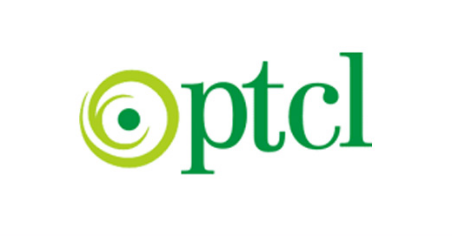 Tender NOTICE No. SM (Finance-I) North/A&S/2020/05Providing & Laying of Tuff Paver at PTCL Exchange F-8, Islamabad.Sealed bids are invited from vendors registered with PTCL for “Providing & Laying of Tuff Paver at PTCL Exchange F-8, Islamabad” in accordance with PTCL requirements.	 The tender documents are available in the office of SM (Finance-I) Room # 107-(B) PTCL House, F-5/1 Islamabad and can be obtained on payment of Rs.1000/= non-refundable through bank draft in favour of “SM Finance PTCL ITR Islamabad.”Tender documents complete in all aspect sealed Technical & Financial bid enclosed with 02% (Earnest money) of the total quoted price of the tender shall be submitted in the office of SM (Finance-I) PTCL Room # 107-(B) PTCL House, F-5/1, Islamabad by 03rd February 2020 before 3:00 PMBids received after the above deadline will not be accepted.PTCL reserves the right to reject any or all bids and to annul the bidding process at any time, without thereby incurring any liability to the affected bidder(s) or any obligations to inform the affected bidder(s) of the grounds for PTCL Action.Vendor registration is mandatory for all the vendors interested to supply materials/services to PTCL. It is essential to mention the Vendor Registration Code (VR Code) assigned by PTCL on Quotation/Bids submitted by Bidder(s). Unregistered vendors are required to get registered with PTCL for good/continuous business relationship. VR forms may be downloaded from the following link.                  https://www.ptcl.com.pk/Info/Vendor-Registration-FormAll correspondence on the subject matter may be endorsed to the undersigned.                                                                                  Senior Manager (Finance-1) NorthRoom No. 107, First Floor, PTCL F-5/1E-mail: faisal.khan2@ptcl.net.pk                                                                                    Contact No : 051-2825511